交通部觀光署阿里山國家風景區管理處2024「阿里山常態展」轄內業者參展報名簡章阿里山常態展將與新光三越自營事業部好好集進行合作，於全台七間好好集門市規劃為期一個月的阿里山常態展。以下為好好集門市別與相關樓層所在位置示意圖。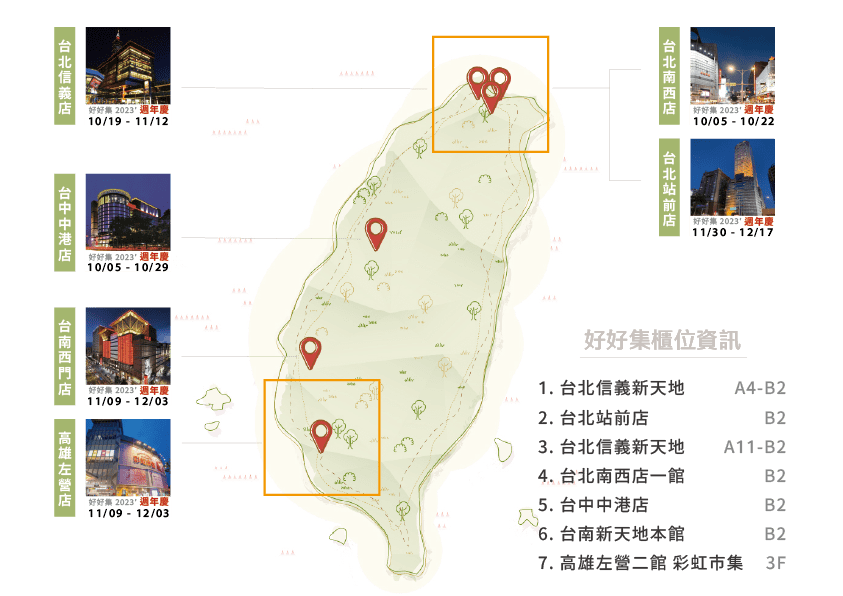 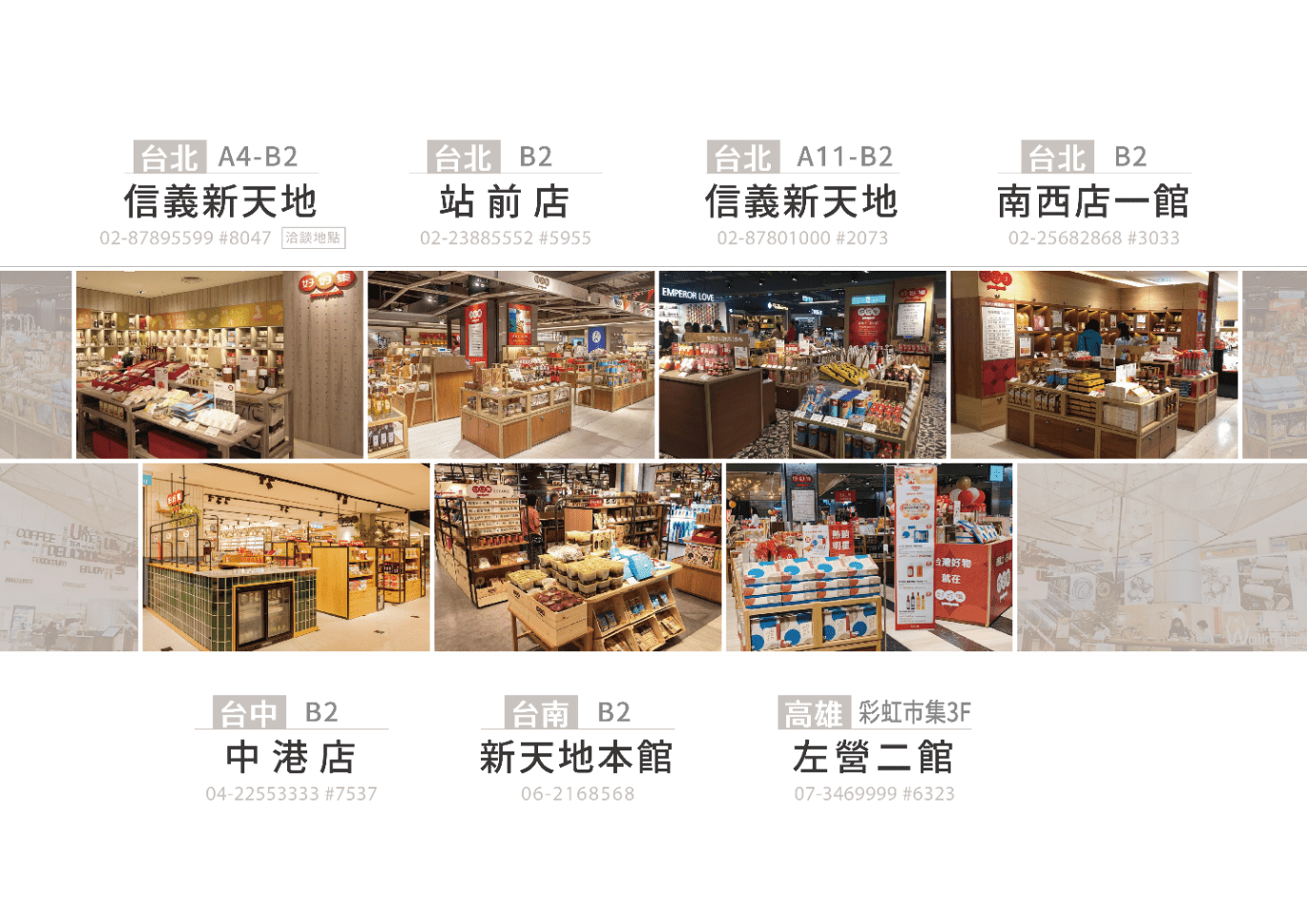 2024阿里山常態展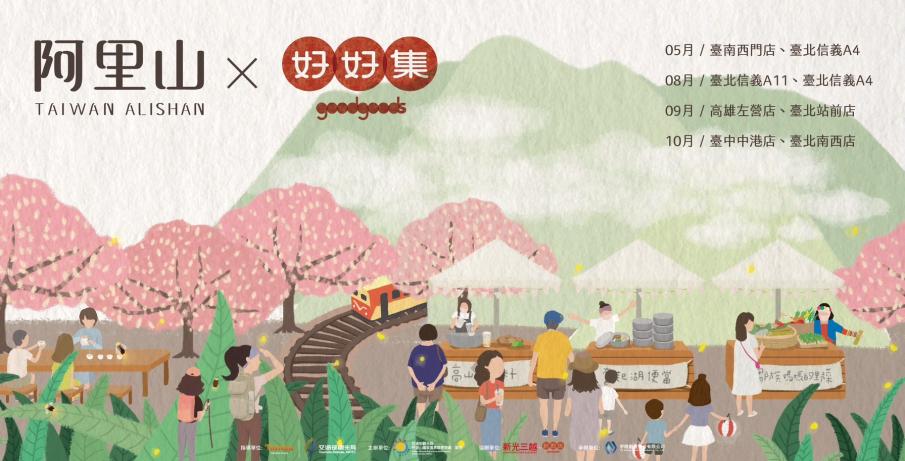 2024年將與新光三越好好集合作，於全台7家門市規劃快閃店，每家門市展期一個月，除上架常態性銷售商品外，更於每週六日規劃主題快閃活動，安排阿里山業者進駐百貨推廣，行銷阿里山精選伴手禮、在地農特產等，將以阿里山六大主題進行策展規劃，並在2024年10月於臺北南西店、臺中中港店搭配百貨週年慶規劃阿里山精典選禮週年慶特賣活動，透過異業合作的銷售平台建立與快閃店的進櫃輔導，行銷阿里山產業更加多元化的發展。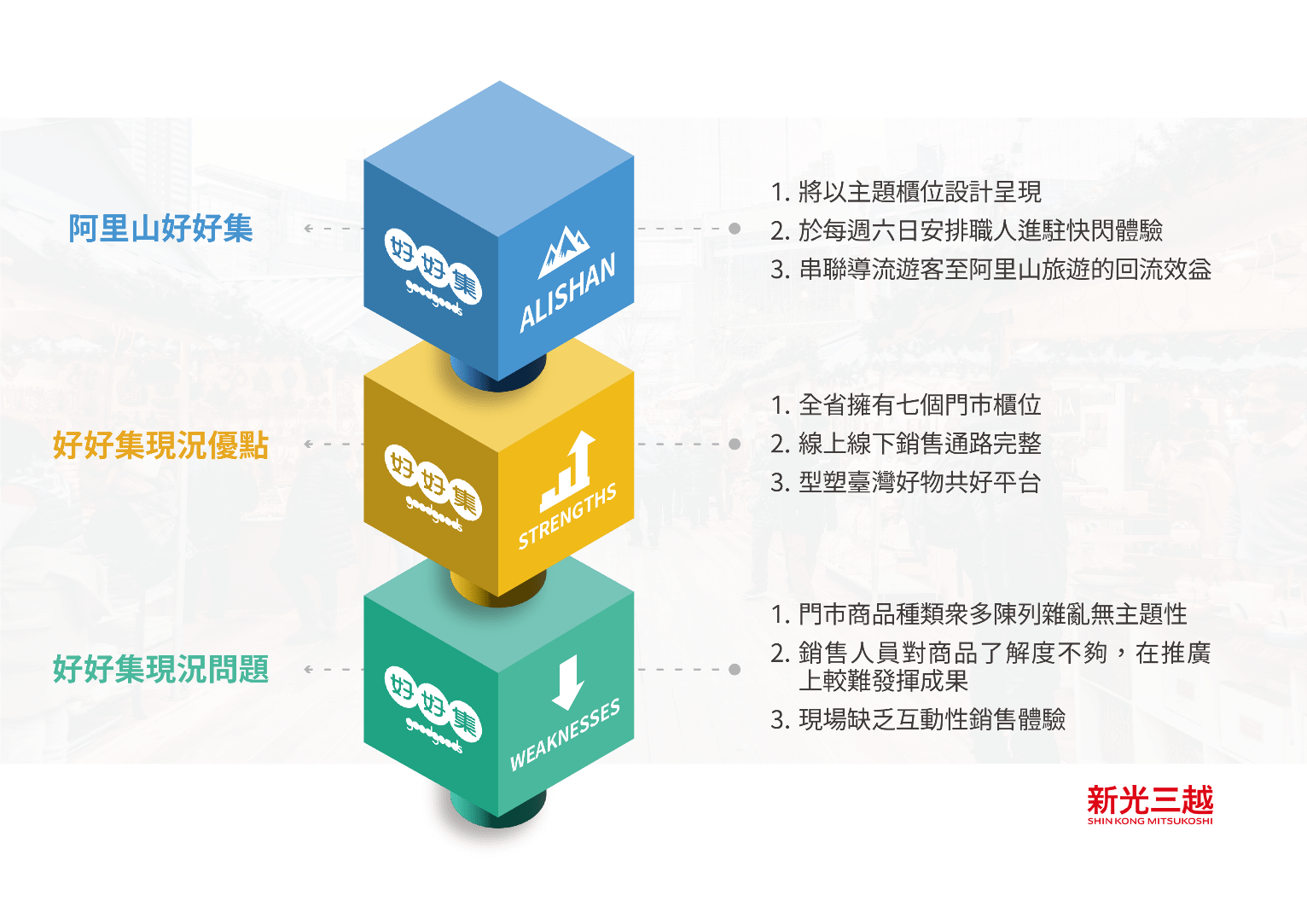 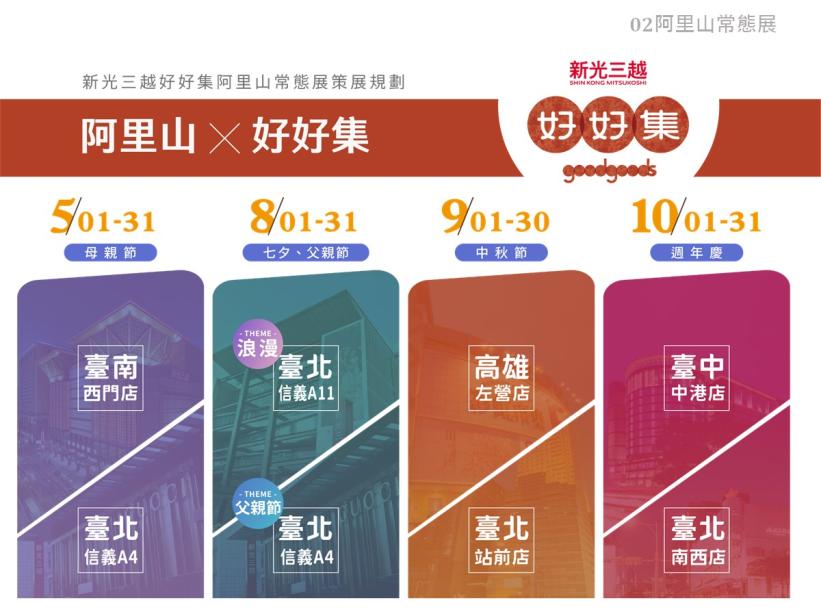 與好好集討論後規劃於5月、8月、9月、10月於全台七家門市依不同主題進行當月策展活動，每家門市以二家阿里山業者規劃進駐策展，今年常態展輔導案內將完成15家阿里山業者與好好集簽約上架，並於常態展合作期程結束後，由業者自行與好好集討論後續常態合作事宜。◆欲參展之廠商需填寫參展報名表，經由阿里山國家風景區管理處遴選後，通知確認參展。  錄取業者將於哪一個門市進行策展，將配合管理處今年規劃之方向，不可自己決定常態展門市別。宇程創意提供錄取業者—阿里山常態展輔導規劃說明阿里山常態展-業者甄選自我檢視表招募及說明會期程表：業者參展報名表(請完整填寫)期程主題好好集門市別5月1日~5月31日母親節-四季茶席、茶禮臺南西門店臺北信義A48月1日~8月31日父親節-阿里山精品咖啡臺北信義A4
臺北信義A119月1日~9月30日中秋節-伴手禮盒(比賽茶系列)高雄左營店臺北站前店10月1日~10月31日週年慶-主題式阿里山精典選禮臺中中港店臺北南西店項次項目內容1.百貨零售市場課程規劃3月28日- 6小時 
(含午餐.上課地點：阿管處環境教育中心)
上午9點~12點、下午13點~16點2.百貨陳列溝通技巧4月11日- 6小時 (含午餐.上課地點：阿管處環境教育中心)
上午9點~12點、下午13點~16點3.規劃設計阿里山好好集
主題展櫃陳列包含產品桌卡、說明標示、活動看板等、展櫃佈置陳列等。4.協助業者完成與好好集上架簽約流程後台金流、上架簽約、文件填寫等相關資訊提供5.規劃主題展活動或議題網路EDM設計、活動文案撰寫…..等項次產業具備自我檢視1.已完成商品包裝設計、擁有自己的品牌LOGO上架好好集之商品..不可使用公版或無明顯標示店家品牌之包裝。2.已完成商品中英文DM、具相關商品檢驗報告者未完成商品中英文DM設計，但具相關商品檢驗報告者亦可先進行報名遴選。3.曾與大型通路合作上架銷售如：7-11、誠品門市、相關大型零售通路、飯店、民宿…等4.商品訂價能符合通路收取
商品採購折讓金額40%如：訂價200元的商品在好好集銷售出去後，好好集將收取80元的商品採購折讓費用，業者實際將拿到120元。5.已開發完成特色禮盒或可提出目前規劃特色禮盒企劃文案之店家已完成特色禮盒可直接上架販售。或已規劃於今年內完成特色禮盒開發之業者。程 序項  目時  間說  明參展業者招募即日起至113/03/15(五)下午5點截止開放阿里山在地產業報名徵選。錄取家數為15家。報名方式:請於阿里山管理處網站公告頁面下載「報名表」填寫完成E-mai至yucheng99424@gmail.com；
洽詢專線：許雅惠0932-817073。公告遴選名單113/03/20(三)下午5點前錄取名單請至阿里山管理處官方網站查詢。參展說明會(含展售與行銷課程)113年3月28日(四)百貨零售市場課程規劃上午9點~12點、下午13點~16點113年4月11日(四)百貨陳列溝通技巧上午9點~12點、下午13點~16點地點：阿里山國家風景區管理處環境教育研習教室。(60246嘉義縣番路鄉觸口村車埕51號)邀請專業的講師為參與的業者教授實用的百貨零售課程、銷售技巧及商品陳列布置、活動前行銷分享，幫助業者可應用在活動前開始聯合宣傳及增進現場展售能力。展後交流會由每一個主題月結束後主動與業者進行線上會議討論邀請策展業者分享常態展與快閃活動之各項建議與檢討內容策展業者必須配合參與策展月份雙週進櫃快閃活動(每月第一、第三週或第二、第四週)策展月份雙週進櫃快閃活動(每月第一、第三週或第二、第四週)策展月份雙週進櫃快閃活動(每月第一、第三週或第二、第四週)策展月份雙週進櫃快閃活動(每月第一、第三週或第二、第四週)策展月份雙週進櫃快閃活動(每月第一、第三週或第二、第四週)策展月份雙週進櫃快閃活動(每月第一、第三週或第二、第四週)產業別☐茶 ☐咖啡 ☐伴手禮 ☐原民手作 ☐民宿 ☐阿里山農特產   ☐其它(                        )☐茶 ☐咖啡 ☐伴手禮 ☐原民手作 ☐民宿 ☐阿里山農特產   ☐其它(                        )☐茶 ☐咖啡 ☐伴手禮 ☐原民手作 ☐民宿 ☐阿里山農特產   ☐其它(                        )☐茶 ☐咖啡 ☐伴手禮 ☐原民手作 ☐民宿 ☐阿里山農特產   ☐其它(                        )☐茶 ☐咖啡 ☐伴手禮 ☐原民手作 ☐民宿 ☐阿里山農特產   ☐其它(                        )☐茶 ☐咖啡 ☐伴手禮 ☐原民手作 ☐民宿 ☐阿里山農特產   ☐其它(                        )業者品牌基本資料店名業者品牌基本資料地址業者品牌基本資料電話業者品牌基本資料官網(或FB)業者品牌基本資料LINE ID業者品牌基本資料語言能力☐中文 ☐閩南語 ☐英文 ☐他國語言：_______________☐中文 ☐閩南語 ☐英文 ☐他國語言：_______________☐中文 ☐閩南語 ☐英文 ☐他國語言：_______________☐中文 ☐閩南語 ☐英文 ☐他國語言：_______________☐中文 ☐閩南語 ☐英文 ☐他國語言：_______________業者品牌基本資料店家故事
理念及照片負責人性別☐ 男☐ 女照片照片聯繫方式(O)：(O)：學歷聯繫方式(H)：(H)：自家商品是否已上架相關通路？☐是，已上架（             ）☐ 否☐是，已上架（             ）☐ 否☐是，已上架（             ）☐ 否聯繫方式手機：手機：自家商品是否已上架相關通路？☐是，已上架（             ）☐ 否☐是，已上架（             ）☐ 否☐是，已上架（             ）☐ 否E-MAIL預計販售商品名稱與售價（至少提出二種商品含產品明）店家可於雙週快閃期間主動規劃之相關優惠或促銷活動方案店家自行推出活動優惠商品如報名家數超過錄取家數時，其店家優惠活動規劃將列入錄取評分考量。請款單據☐發票     ☐收據（免用統一發票）    ☐農民收據☐發票     ☐收據（免用統一發票）    ☐農民收據☐發票     ☐收據（免用統一發票）    ☐農民收據☐發票     ☐收據（免用統一發票）    ☐農民收據☐發票     ☐收據（免用統一發票）    ☐農民收據☐發票     ☐收據（免用統一發票）    ☐農民收據